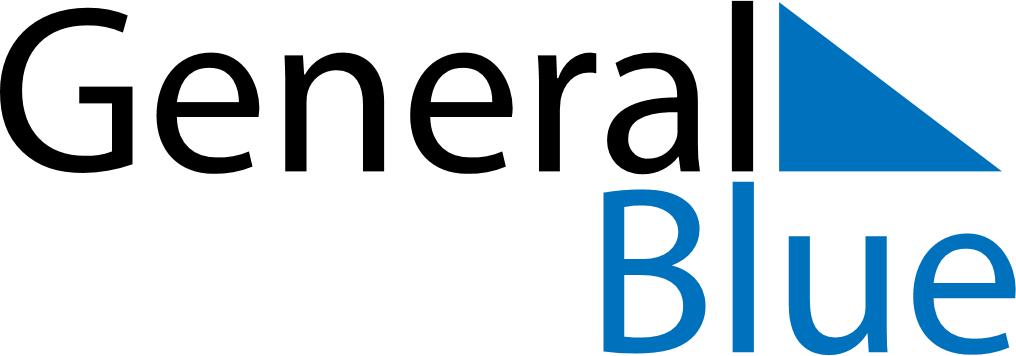 April 2026April 2026April 2026April 2026April 2026April 2026San MarinoSan MarinoSan MarinoSan MarinoSan MarinoSan MarinoSundayMondayTuesdayWednesdayThursdayFridaySaturday1234Inauguration Ceremony567891011Easter SundayEaster Monday12131415161718192021222324252627282930NOTES